 Sheet Metal Workers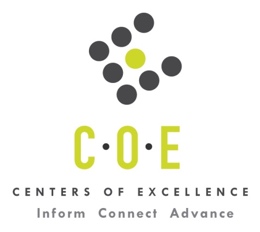 Labor Market Information ReportLas Positas CollegePrepared by the San Francisco Bay Center of Excellence for Labor Market ResearchJanuary 2020RecommendationBased on all available data, there appears to be an undersupply of Sheet Metal Workers compared to the demand for this occupation in the Bay region and in the East Bay sub-region (Alameda and Contra Costa Counties). There is a projected annual gap of about 325 students in the Bay region and 135 students in the East Bay Sub-Region.This report also provides student outcomes data on employment and earnings for programs on TOP 0956.40 - Sheet Metal and Structural Metal in the state and region. It is recommended that these data be reviewed to better understand how outcomes for students taking courses on this TOP code compare to potentially similar programs at colleges in the state and region, as well as to outcomes across all CTE programs at Las Positas College and in the region. IntroductionThis report profiles Sheet Metal Workers in the 12 county Bay region and in the East Bay sub-region for a proposed new Ironworkers Apprenticeship Program at Las Positas College. Occupational DemandTable 1. Employment Outlook for Sheet Metal Workers in Bay RegionSource: EMSI 2019.3Bay Region includes Alameda, Contra Costa, Marin, Monterey, Napa, San Benito, San Francisco, San Mateo, Santa Clara, Santa Cruz, Solano and Sonoma CountiesTable 2. Employment Outlook for Sheet Metal Workers in East Bay Sub-RegionSource: EMSI 2019.3East Bay Sub-Region includes Alameda and Contra Costa CountiesJob Postings in Bay Region and East Bay Sub-RegionTable 3. Number of Job Postings by Occupation for latest 12 months (January 2019 - December 2019)Source: Burning GlassTable 4a. Top Job Titles for Sheet Metal Workers for latest 12 months (January 2019 - December 2019) Bay RegionTable 4b. Top Job Titles for Sheet Metal Workers for latest 12 months (January 2019 - December 2019)                    East Bay Sub-RegionSource: Burning GlassIndustry ConcentrationTable 5. Industries hiring Sheet Metal Workers in Bay RegionSource: EMSI 2019.3Table 6. Top Employers Posting Jobs for Sheet Metal Workers in Bay Region and East Bay Sub-Region (January 2019 - December 2019)Source: Burning GlassEducational SupplyThere is one community college in the Bay Region issuing 17 awards on average annually (last 3 years) on TOP 0956.40 - Sheet Metal and Structural Metal. There are no colleges in the East Bay Sub-Region issuing awards on average annually (last 3 years) on this TOP code. Table 7. Awards on TOP 0956.40 - Sheet Metal and Structural Metal in Bay RegionSource: Data Mart Note: The annual average for awards is 2015-16 to 2017-18.Gap AnalysisBased on the data included in this report, there is a labor market gap in the Bay region with 342 annual openings for Sheet Metal Workers and 17 annual (3-year average) awards for an annual undersupply of 325 students. In the East Bay Sub-Region, there is also a gap with 135 annual openings and no annual (3-year average) awards for an annual undersupply of 135 students. Student OutcomesTable 8. Four Employment Outcomes Metrics for Students Who Took Courses on TOP 0956.40 - Sheet Metal and Structural MetalSource: Launchboard Pipeline (version available on 1/13/20)Skills, Certifications and EducationTable 9. Top Skills for Sheet Metal Workers in Bay Region (January 2019 - December 2019)Source: Burning GlassTable 10. Certifications for Sheet Metal Workers in Bay Region (January 2019 - December 2019)                            Note: 79% of records have been excluded because they do not include a certification. As a result, the chart below may not be representative of the full sample.Source: Burning GlassTable 11. Education Requirements for Sheet Metal Workers in Bay Region Note: 72% of records have been excluded because they do not include a degree level. As a result, the chart below may not be representative of the full sample.Source: Burning GlassMethodologyOccupations for this report were identified by use of skills listed in O*Net descriptions and job descriptions in Burning Glass. Labor demand data is sourced from Economic Modeling Specialists International (EMSI) occupation data and Burning Glass job postings data. Educational supply and student outcomes data is retrieved from multiple sources, including CTE Launchboard and CCCCO Data Mart. SourcesO*Net OnlineLabor Insight/Jobs (Burning Glass) Economic Modeling Specialists International (EMSI)  CTE LaunchBoard www.calpassplus.org/Launchboard/ Statewide CTE Outcomes SurveyEmployment Development Department Unemployment Insurance DatasetLiving Insight Center for Community Economic DevelopmentChancellor’s Office MIS systemContactsFor more information, please contact:Doreen O’Donovan, Research Analyst, for Bay Area Community College Consortium (BACCC) and Centers of Excellence (CoE), doreen@baccc.net or (831) 479-6481John Carrese, Director, San Francisco Bay Center of Excellence for Labor Market Research, jcarrese@ccsf.edu or (415) 267-6544Sheet Metal Workers (SOC 47-2211): Fabricate, assemble, install, and repair sheet metal products and equipment, such as ducts, control boxes, drainpipes, and furnace casings.  Work may involve any of the following: setting up and operating fabricating machines to cut, bend, and straighten sheet metal; shaping metal over anvils, blocks, or forms using hammer; operating soldering and welding equipment to join sheet metal parts; or inspecting, assembling, and smoothing seams and joints of burred surfaces.  Includes sheet metal duct installers who install prefabricated sheet metal ducts used for heating, air conditioning, or other purposes.Entry-Level Educational Requirement: High school diploma or equivalentTraining Requirement: ApprenticeshipPercentage of Community College Award Holders or Some Postsecondary Coursework: 32%Occupation 2018 Jobs2023 Jobs5-Yr Change5-Yr % Change5-Yr Open-ingsAverage Annual Open-ings10% Hourly WageMedian Hourly WageSheet Metal Workers 2,668  2,943 27510% 1,711  342 $20.96$28.66Occupation 2018 Jobs2023 Jobs5-Yr Change5-Yr % Change5-Yr Open-ingsAverage Annual Open-ings10% Hourly WageMedian Hourly WageSheet Metal Workers 1,047  1,161 11411% 674  135 $20.33$26.94OccupationBay RegionEast Bay  Sheet Metal Workers207107Common TitleBayCommon TitleBayFabricator36Hood Technician4Deburr Technician26Welder3Deburr17Specialist3Sheet Metal Mechanic16Sheet Metal Technician3Technician9Operator, Sheet Metal3Field Installer8Urgently assembler And Deburr2Operator7Shop Associate2Metal Fabricator7Optical Technician, Polish, Support2Sheet Metal Worker6Mechanic2Sheet Metal Fabricator6Journeyman Sheet Metal Worker2Sheet Metal Journeyman5Finiher/Deburr2Installer5Architect/Fabricator2Fabrication Technician5Worker, Information And Technology Industry1Sheetmetal Worker4Sheet Metal Mech Cr Wass1Common TitleEast BayCommon TitleEast BayFabricator21Sheet Metal Worker2Sheet Metal Mechanic9Metal Fabricator2Deburr Technician9Journeyman Sheet Metal Worker2Deburr8Finiher/Deburr2Technician6Fabrication Technician2Field Installer5Worker, Information And Technology Industry1Sheetmetal Worker4Shop Associate1Hood Technician4Production Worker1Welder3Polish Specialist1Sheet Metal Technician3Metal Work And Painting W/Benefits1Sheet Metal Fabricator3Metal Deburr1Operator, Sheet Metal3Junior Architect/Fabricator1Installer3Journeyman Fabricator1Urgentlyassembler And Deburr2Jennifer Lee1Industry – 6 Digit NAICS (No. American Industry Classification) CodesJobs in Industry (2018)Jobs in Industry (2022)% Change (2018-22)% in Industry (2018)Plumbing, Heating, and Air-Conditioning Contractors (238220)1,3831,53811%52%Roofing Contractors (238160)1621747%6%Sheet Metal Work Manufacturing (332322)15417715%6%Commercial and Institutional Building Construction (236220)758817%3%Federal Government, Civilian, Excluding Postal Service (901199)58580%2%Fabricated Structural Metal Manufacturing (332312)485515%2%Structural Steel and Precast Concrete Contractors (238120)465622%2%Temporary Help Services (561320)45487%2%Residential Remodelers (236118)43467%2%Framing Contractors (238130)43442%2%Glass and Glazing Contractors (238150)353911%1%Ornamental and Architectural Metal Work Manufacturing (332323)353911%1%Electronic Computer Manufacturing (334111)35389%1%Electrical Contractors and Other Wiring Installation Contractors (238210)30327%1%Semiconductor Machinery Manufacturing (333242)263119%1%EmployerBayEmployerBayEmployerEast BayZenetex6Grease Monkey International Inc2Zenetex6Joby Aviation5Grease Monkey2Usk Manufacturing Inc4HD Supply5Florian Industries, Inc2E3 Systems4Usk Manufacturing Inc4Dp Products2Lawrence Livermore National Laboratory3Hunter Douglas4Deka Fabrication2Axial To Terminal3E3 Systems4Ch Enterprises2UC  Berkeley2Lawrence Livermore National Lab3Bayview Plastic Solutions2Therm California2Benattar Marble Granite3Bay Photo Lab2Hunter Douglas2Axial To Terminal3Apollo Retail Specialists2Grease Monkey International Inc2Alta Design Manufacturing Inc3Zenetex Llc1Grease Monkey2Warren Installation, Inc2Yost Metal Fab, Inc1Deka Fabrication2UC Berkeley2West Valley Precision1Ch Enterprises2US Government2Volt Demo Account1Benattar Marble Granite2Therm California2Verra Mobility1Bayview Plastic Solutions2Precision Swiss Products Inc2Vacuum Engineering Materials1Zenetex Llc1Kreysler & Associates2Usfalcon, Inc1Yost Metal Fab, Inc1Jwp Manufacturing Incorporated2Usagain Llc1Warren Installation, Inc1CollegeSub-RegionAssociatesCertificate 18+ unitsCertificate Low unitTotalFoothill College Silicon Valley1717Total Bay RegionTotal Bay Region017017Total East Bay Sub-RegionTotal East Bay Sub-Region00002015-16Bay 
(All CTE Programs)Las Positas College (All CTE Programs)State (0956.40)Bay (0956.40)East Bay (0956.40)Las Positas College (0956.40)% Employed Four Quarters After Exit74%75%80%80%n/an/aMedian Quarterly Earnings Two Quarters After Exit$10,550$10,000$14,373$19,388n/an/aMedian % Change in Earnings46%28%73%75%n/an/a% of Students Earning a Living Wage63%64%82%80%n/an/aSkillPostingsSkillPostingsSkillPostingsHand Tools58Painting13Enterprise Resource Planning 7Welding55Micrometers12Manufacturing Processes7Repair47Technical Support12Measuring Tape7Grinders36Welding Equipment12Occupational Health and Safety7Sheet Metal Fabrication30Manual Dexterity11Quality Assurance and Control7Power Tools28Record Keeping11Schematic Diagrams7Calipers25HVAC103D Printing / Additive Manufacturing (AM)6Cleaning20Pneumatic Tools105S Methodology6Machinery20Drill Presses9Air Vehicle Engineering6Machining19Lifting Ability9Compliance with Customer Specifications6Computer Numerical Control 18Press Brakes9Duct Work6Scheduling16Computer Aided Drafting/Design (CAD)8Engineering Specifications6Soldering15Forklift Operation8Epoxy6Basic Mathematics13Microscope8Equipment Moving6Mig and Tig Welding13Engineering Drawings7Network Attached Storage (NAS)6CertificationPostingsCertificationPostingsDriver's License30Mobile Electronics Certified Professional (MECP)2Security Clearance8Orthotic and Prosthetic Technician1Mobile Electronics Certified Professional (MECP)2Hazardous Materials Certification1Mobile Electronics Certified Professional2EPA CFC/HCFC Certification1Business License2Certified Outpatient Coding (COC)1Welding Certification1Certified Composite Technician1Sheet Metal Certification1Certified Cardiographic Technician1Driver's License30CNC Certification1Security Clearance8ABC Certified1Education (minimum advertised)Latest 12 Mos. PostingsPercent 12 Mos. PostingsHigh school or vocational training5493%Associate Degree47%Bachelor’s Degree or Higher00%